Optional Homework – Friday 29th January Play Phase 3 Tricky Word HuntWrite out these tricky words on different pieces of paper.Ask an adult to hide them around your house and /or garden.Use the sheet attached to tick them off as you find them.How many can you read?How many can you spell?Good Luck!Mrs Holmes 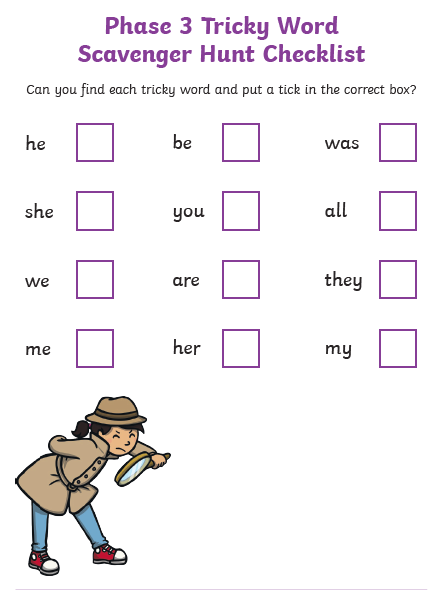 heshewemebewasyoutheyallaremyher